	ПРОЕКТ 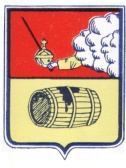 АДМИНИСТРАЦИЯ  МУНИЦИПАЛЬНОГО ОБРАЗОВАНИЯ "ВЕЛЬСКОЕ"ПОСТАНОВЛЕНИЕ21 июня 2019 года  № 309г. Вельск О возможности образования земельного участка и предоставлении  разрешения на условно разрешенный вид использования земельного участкаВ связи с обращением Родина И.А. от 13 мая 2019 года № 673, рассмотрев протокол публичных слушаний от 13 июня 2019 года, заключение комиссии по правилам землепользования и застройки муниципального образования «Вельское» от 21 июня 2019 года, на основании статьи 39 Градостроительного кодекса Российской Федерации от 29 декабря 2004 года №190-ФЗ, генерального плана муниципального образования «Вельское», утвержденного решением Совета депутатов муниципального образования «Вельское» третьего созыва от 03 июня 2014 года № 151, Правил землепользования и застройки муниципального образования «Вельское», утвержденных решением Совета депутатов муниципального образования «Вельское» третьего созыва от 23 сентября 2014 года № 169,п о с т а н о в л я ю:1. Предоставить Родину И.А. возможность образования земельного участка с условно разрешенным видом использования: «Малоэтажная многоквартирная жилая застройка», расположенного в кадастровом квартале 29:01:190311, площадью 1092 м2, по адресу: Российская Федерация, Архангельская область, Вельский муниципальный район, Вельское городское поселение, город Вельск, улица Садовая, дом № 2в.2. Настоящее постановление подлежит официальному опубликованию и размещению на официальном сайте МО «Вельское».3. Данное постановление вступает в силу со дня его официального опубликования.4. Контроль за исполнением настоящего постановления возложить на заместителя главы муниципального образования «Вельское» по городскому хозяйству и градостроительству Цыпнятова И.А.Глава муниципального образования «Вельское»                            Д.В.ЕжовСогласовано: консультант  правового  отдела администрации МО «Вельское»                                                                         Т.Г. ПодобаеваВорошилова Анна Владимировна                                                                 21 июня 2019 годарассылка: дело-1исполнитель-3